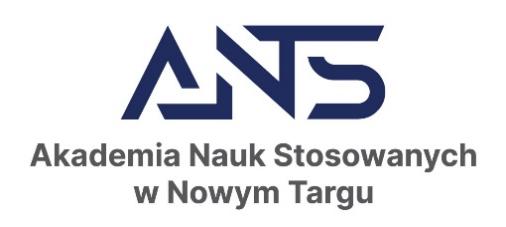 Akademia Nauk Stosowanych Instytut Nauk SpołecznychKierunek: praca socjalna - profil praktycznyPROGRAM PRAKTYK ZAWODOWYCHOpis praktyk zawodowychCele, wymiar, zasady i forma odbywania praktyk na kierunku praca socjalna  Cele praktyki zawodowej na kierunku praca socjalna Celem praktyki zawodowej jest:  umożliwienie studentom konfrontacji wiedzy teoretycznej oraz wyobrażeń o szeroko rozumianej rzeczywistości pomocowej, opiekuńczej i wychowawczej z praktyką; sprawdzenie własnych predyspozycji i ograniczeń w pracy z klientami instytucji pomostowo-opiekuńczych i wychowawczych; poszerzenie wiedzy dotyczącej procedur postępowania oraz pracy i zadań organizacji/instytucji działających w obszarze pomocy społecznej; nabywanie doświadczeń wpływających na przygotowanie i samodzielną realizację zadań zawodowych; rozwijanie kompetencji współpracy zawodowej, odpowiedzialności zawodowej oraz świadomości dalszego kształcenia i nabywania umiejętności praktycznych; zapoznanie z technikami i sposobami przełamywania barier komunikacyjnych, motywowania do zmiany i mobilizowania sił klienta; zrozumienie sensu i poznanie modeli, technik i procedur pracy z klientem. Studenci są zobowiązani do odbycia w toku studiów 960 godzin praktyk zawodowych w formie: praktyka wdrożeniowa (zwiedzanie i lustracja placówek, obserwacja pracy pracownika socjalnego) - 80 godzin (semestr II) praktyka zawodowa - 80 godzin (semestr III) praktyka zawodowa - 100 godzin (semestr IV) praktyka zawodowa - 120 godzin (semestr V) praktyka zawodowa - 580 godzin (semestr VI) Praktyka wdrożeniowa - 80 godzin Praktyka wdrożeniowa występuje w semestrze II, obejmuje grupowe zwiedzania i lustrację placówek działających w obszarze pracy socjalnej. Studenci zapoznawani są ze strukturą i organizacją placówki, rodzajem świadczonych usług, specyfiką demograficzno-ekonomiczną oraz psychologiczno-społeczną osób i rodzin korzystających z pracy socjalnej. Podstawą zaliczenia praktyki obserwacyjnej jest potwierdzona obecność studenta we wszystkich objętych praktyką formach oraz przedstawienie pełnej dokumentacji praktyki. Praktyka zawodowa - 80 godzin Praktyka występuje w semestrze III w związku z realizacją poszczególnych zajęć związanych z bezpośrednim przygotowaniem zawodowym. Studenci zapoznawani są ze specyfiką pracy w danej placówce oraz narzędziami pracy z klientem/podopiecznym; aktywnie uczestniczą w działaniach podejmowanych w placówce i współdziałają w rozpoznaniu, zaspokajaniu oraz uaktywnianiu potrzeb indywidualnych i społecznych osób wymagających wsparcia. Praktyki organizowane przez Uczelnię odbywają się na podstawie porozumień w sprawie praktyk zawartych między Uczelnią a jednostką, w której realizowana ma być praktyka. Warunkiem dopuszczenia studenta do realizacji praktyki jest posiadanie ubezpieczenia od następstw nieszczęśliwych wypadków. W trakcie trwania praktyk przewiduje się możliwość ich obserwacji przez opiekuna/koordynatora praktyk wyznaczonego przez Dyrektora Instytutu. Praktykę zaliczają opiekunowie/koordynatorzy na podstawie:   oceny opiekuna praktyki w placówce,   karty obserwacji studenta podczas realizacji praktyk,   karty oceny projektu,  dokumentacji praktyki wypełnionej przez studenta,  prac wykonanych przez studenta,   rozmowy ze studentami i własnych spostrzeżeń. 8.  W uzasadnionych przypadkach, w razie otrzymania oceny niedostatecznej student       może powtórzyć praktykę ponownie u tego samego nauczyciela, lub zrealizować       praktykę w odpowiedniej placówce we własnym zakresie. Procedura praktyki organizowanej przez Uczelnię  1.   Praktyka zawodowa jest organizowana przez Uczelnię w wyznaczonych placówkach, z którymi Uczelnia podpisała stosowną deklarację o przyjęciu studentów na praktyki. Zaleca się odbywanie praktyk w następujących placówkach: ośrodki pomocy społecznej, domy pomocy społecznej, środowiskowe domy samopomocy, schroniska dla nieletnich, zakłady poprawcze, areszty śledcze, zakłady karne,młodzieżowe ośrodki wychowawcze, młodzieżowe ośrodki socjoterapii, ośrodki szkolenia i wychowania (ochotnicze hufce pracy),  świetlice/kluby środowiskowe (profilaktyczno-wychowawcze, terapeutyczne), ogniska wychowawcze, pogotowia opiekuńcze, domy dziecka, rodzinne domy dziecka, wioski dziecięce, ośrodki interwencji kryzysowej, domy dla samotnych matek, policyjne izby dziecka, szpitalne oddziały leczenia uzależnień, poradnie leczenia uzależnień, ośrodki leczenia uzależnień, fundacje i stowarzyszenia.  Studenci przed rozpoczęciem praktyki są informowani przez Uczelnię o miejscu i czasie realizacji praktyki oraz o celach i zadaniach praktyki. Uczelnia przekazuje nauczycielowi, który został wyznaczony do pełnienia funkcji opiekuna praktyki w placówce, dokumentację praktyki (listy studentów, instrukcje, karty pracy i arkusze ocen). Każdy student jest zobowiązany do systematycznego uczestniczenia w praktyce. Jeżeli student nie będzie mógł uczestniczyć w praktyce w wyznaczonym terminie, powinien niezwłoczne powiadomić o tym fakcie opiekuna praktyk. Uzupełnioną dokumentację praktyki student przedstawia na koniec semestru opiekunowi/koordynatorowi, który dokonuje zaliczenia praktyki.  Praktyka zawodowa semestr IV - 100 godzin Praktyka zawodowa semestr V - 120 godzin Praktyka zawodowa semestr VI  - 580 godzin Praktyka zawodowa ma charakter próbnej pracy zawodowej, odbywa się w semestrze IV, V i VI. Jej celem jest sprawdzenie w praktyce, w trakcie samodzielnie wykonywanych zadań, wszystkich umiejętności i wiedzy nabytej w trakcie studiów oraz dotychczasowych praktyk. Miejsca praktyk zawodowych studenci organizują we własnym zakresie lub w placówkach, z którymi Uczelnia ma podpisane porozumienia. Indywidualny wybór miejsca praktyki musi być zgodny z programem praktyki i wymaga akceptacji Dyrektora Instytutu, lub opiekuna/koordynatora praktyk. W szczególnych przypadkach student może starać się o przesunięcie terminu praktyki z ważnych powodów uniemożliwiających jej odbycie w terminie wyznaczonym przez Uczelnię. Podstawą odbywania praktyki zawodowej jest skierowanie, które student wraz z instrukcją, arkuszem oceny i dokumentacją dla opiekuna odbiera od opiekuna/koordynatora z ramienia Uczelni przed rozpoczęciem praktyki. W ciągu 3 dni od rozpoczęcia praktyki, nauczyciel - opiekun w placówce, w której realizowana jest praktyka zobowiązany jest do wypełnienia i dostarczenia (osobiście lub za pośrednictwem studenta) dokumentacji niezbędnej do sporządzenia umowy - zlecenia. W trakcie trwania praktyk przewiduje się możliwość ich obserwacji przez nauczyciela metodyka - opiekuna praktyk (z ramienia Uczelni), wyznaczonego przez Dyrektora Instytutu. W ciągu 14 dni od zakończenia praktyki student powinien złożyć u opiekuna/koordynatora praktyk z ramienia Uczelni arkusz oceny uzupełniony przez nauczyciela - opiekuna i potwierdzony przez dyrektora placówki. Warunkiem zaliczenia praktyki jest złożenie u opiekuna praktyk (z ramienia Uczelni) - w terminach przez niego wyznaczonych właściwie uzupełnionej i podpisanej przez opiekuna praktyki w placówce dokumentacji przebiegu praktyki (teczka praktyk). Obowiązki studenta podczas praktyk zawodowych Obowiązkiem studenta podczas realizacji praktyk zawodowych jest: realizowanie praktyki według planu ustalonego przez opiekuna praktyki, wypełnianie zadań zleconych przez opiekuna praktyki, prowadzenie dokumentacji przebiegu praktyki zawodowej (teczka praktyk) i przedstawienie jej nauczycielowi - metodykowi, przestrzeganie zasad zachowania obowiązujących w placówce i umów zawartych z nauczycielem - opiekunem, systematyczne prowadzenie dokumentacji praktyki - teczka praktyk, przestrzeganie regulaminu i procedur obowiązujących w placówce, w której realizowana jest praktyka. Obowiązki opiekuna praktyki w placówce  Opiekunami praktyk będą osoby wyznaczone przez dyrektorów placówek, w których praktyki będą się odbywały i przez Dyrektora Instytutu. Do obowiązków nauczyciela - opiekuna należy: projektowanie zadań do samodzielnego wykonania przez praktykanta, w razie potrzeby, udzielanie studentowi pomocy w przygotowaniu się do samodzielnych działań, mobilizowanie studentów do aktywnego uczestnictwa we własnych działaniach zawodowych, podpisanie ze studentem oświadczenia o zachowaniu tajemnicy zawodowej, opisanie i ocenienie przebiegu praktyki, prowadzenie dokumentacji jej przebiegu według miesięcznych harmonogramów. Studenci starający się o zwolnienie z obowiązku odbycia praktyki zawodowej, są zobowiązani dostarczyć do opiekuna/koordynatora praktyk z ramienia Uczelni zaświadczenia o zatrudnieniu na stanowisku pracownika socjalnego, potwierdzone przez dyrektora placówki oraz wypełniony przez dyrekcję placówki arkusz oceny wykonywanej pracy. Jeżeli student nie uzyska zaliczenia praktyki organizowanej przez Uczelnię, powtórną jej realizację jest zobowiązany zorganizować we własnym zakresie z pomocą nauczyciela - opiekuna praktyki. System weryfikacji efektów uzyskanych w wyniku odbycia praktyki Narzędziami weryfikacji efektów kształcenia uzyskanych w wyniku odbycia praktyki obserwacyjnej są: karta obserwacji (wraz z oceną) studenta podczas praktyki śródrocznej, karta oceny projektu wykonanego przez studenta podczas praktyki, arkusz samooceny studenta. Narzędziami weryfikacji efektów kształcenia uzyskanych w wyniku odbycia praktyki ciągłej są: arkusz oceny praktyki, sprawozdanie z odbycia praktyki - dokumentacja praktyki (dziennik praktyk). W odniesieniu do obu form praktyki sporządzane jest podsumowanie realizacji efektów uczenia się wraz z planem naprawczym. KARTA OBSERWACJI (WRAZ Z OCENĄ) STUDENTA PODCZAS PRAKTYKI Imię i nazwisko studenta..................................................... Nr albumu............................................................................ Semestr................................................................................ Skala punktów możliwych do uzyskania: pkt. – nie potrafi pkt – z pomocą pkt. – samodzielnie       Skala ocen według zdobytej punktacji:     poniżej 34 pkt. – niedostateczny    34-36 pkt. – dostateczny     37-38 pkt. – dostateczny plus     39-40 pkt. – dobry     41-42 pkt. – dobry plus     43-44 pkt. – bardzo dobry Skala punktów możliwych do uzyskania: pkt. – nie potrafi pkt – z pomocą pkt. – samodzielnie       Skala ocen według zdobytej punktacji:     poniżej 34 pkt. – niedostateczny    34-36 pkt. – dostateczny     37-38 pkt. – dostateczny plus     39-40 pkt. – dobry     41-42 pkt. – dobry plus     43-44 pkt. – bardzo dobrySkala punktów możliwych do uzyskania: pkt. – nie potrafi pkt – z pomocą pkt. – samodzielnie       Skala ocen według zdobytej punktacji:     poniżej 34 pkt. – niedostateczny    34-36 pkt. – dostateczny     37-38 pkt. – dostateczny plus     39-40 pkt. – dobry     41-42 pkt. – dobry plus     43-44 pkt. – bardzo dobry Skala punktów możliwych do uzyskania: pkt. – nie potrafi pkt – z pomocą pkt. – samodzielnie       Skala ocen według zdobytej punktacji:     poniżej 34 pkt. – niedostateczny    34-36 pkt. – dostateczny     37-38 pkt. – dostateczny plus     39-40 pkt. – dobry     41-42 pkt. – dobry plus     43-44 pkt. – bardzo dobry Skala punktów możliwych do uzyskania: pkt. – nie potrafi pkt – z pomocą pkt. – samodzielnie       Skala ocen według zdobytej punktacji:     poniżej 34 pkt. – niedostateczny    34-36 pkt. – dostateczny     37-38 pkt. – dostateczny plus     39-40 pkt. – dobry     41-42 pkt. – dobry plus     43-44 pkt. – bardzo dobry Skala punktów możliwych do uzyskania: pkt. – nie potrafi pkt – z pomocą pkt. – samodzielnie       Skala ocen według zdobytej punktacji:     poniżej 34 pkt. – niedostateczny    34-36 pkt. – dostateczny     37-38 pkt. – dostateczny plus     39-40 pkt. – dobry     41-42 pkt. – dobry plus     43-44 pkt. – bardzo dobry 	 	 	 	 	 	 	 	......................................................  	 	 	 	 	 	 	Data wypełnienia i podpis opiekunaLP Efekty uczenia się (kody) Praktyka wdrożeniowa80 godzin (semestr II)KRYTERIA OCENA OPIEKUNAK_K08 (P6S_KR) 	K_U13 (P6S_UW_01, P6S_UW_02)K_W10 (P6S_WK_02)Posiada   zinterioryzowany   system   wartościzgodny z etyką zawodu pracownika socjalnego i specjalisty resocjalizacji. 
Posiada zaawansowane umiejętności w zakresieoceny jakości usług związanych z pracą socjalnąz resocjalizacją.Ma   zaawansowaną   wiedzę   o   metodycewykonywania zadań, normach, procedurach idobrych   praktykach   stosowanych   w   pracysocjalnej   z   resocjalizacją   i   instytucjach   jąrealizujących.  ISZYBKOŚĆ I TRAFNOŚĆ DECYZJI ORAZ ŚWIADOMOŚĆ ICH KONSEKWENCJI Student:   podejmował działania adekwatne do sytuacji, przewidywał możliwe skutki podjętych lub nie      podjętych działań,      wykonał działanie w optymalnym czasie. 0 1 2 0 1 2 0 1 2 II DBAŁOŚĆ O BEZPIECZEŃSTWO I HIGIENĘ PRACY    Student: wykonywał działania zgodnie z zasadami BHP, stosował w działaniu znane mu zasady BHP, udzielał wsparcia innym zgodnie z zasadami BHP. 0 1 2 0 1 2 0 1 2 III POPRAWNOŚĆ OKREŚLENIA CELU DZIAŁANIA Student:     określił cele własnego działania adekwatne do      sytuacji,      uzasadnił celowość własnych działań, określił wskaźniki osiągnięcia celu, ocenił stopień osiągnięcia celu. 0 1 2 0 1 2 0 1 2 0 1 2    IVKOMUNIKACJA I KULTURA ZACHOWANIA         STUDENTA:Student:           dostosował sposoby komunikowania się i                 zachowania do sytuacji,            nawiązał współpracę w zespole,            przestrzegał zasad właściwego zachowania się i                 kultury. KOMUNIKACJA I KULTURA ZACHOWANIA         STUDENTA:Student:           dostosował sposoby komunikowania się i                 zachowania do sytuacji,            nawiązał współpracę w zespole,            przestrzegał zasad właściwego zachowania się i                 kultury. 0 1 2 0 1 2 0 1 2V DOKŁADNOŚĆ WYKONANIA ZADANIA W PORÓWNANIU ZE WZOREM Student:          wykonał czynności zawodowe wg przyjętych             procedur,          zachował logiczną kolejność wykonywanych               czynności,          wykonał zadanie dokładnie,          współpracował z innymi w czasie wykonywania             zadania. DOKŁADNOŚĆ WYKONANIA ZADANIA W PORÓWNANIU ZE WZOREM Student:          wykonał czynności zawodowe wg przyjętych             procedur,          zachował logiczną kolejność wykonywanych               czynności,          wykonał zadanie dokładnie,          współpracował z innymi w czasie wykonywania             zadania. 0 1 2 0 1 2 0 1 2 0 1 2 VI POPRAWNOŚĆ DOKUMENTOWANIA WŁASNYCH DZIAŁAŃ Student:          udokumentował własne działania,          skorzystał z dokumentacji prowadzonej przez innych,          stosował w dokumentacji prawidłową terminologię. POPRAWNOŚĆ DOKUMENTOWANIA WŁASNYCH DZIAŁAŃ Student:          udokumentował własne działania,          skorzystał z dokumentacji prowadzonej przez innych,          stosował w dokumentacji prawidłową terminologię. 0 1 2 0 1 2 0 1 2 VII REFLEKSJA DOTYCZĄCA WŁASNEGO DZIAŁANIA Student:         oceniał krytycznie podejmowane przez siebie     działania,        sformułował wnioski do dalszych własnych działań. REFLEKSJA DOTYCZĄCA WŁASNEGO DZIAŁANIA Student:         oceniał krytycznie podejmowane przez siebie     działania,        sformułował wnioski do dalszych własnych działań. 0 1 2 0 1 2 OGÓŁEM UZYSKANYCH PUNKTÓW OGÓŁEM UZYSKANYCH PUNKTÓW OGÓŁEM UZYSKANYCH PUNKTÓW LP Efekty uczenia się (kody) Praktyka zawodowa80 godzin (semestr III)  KRYTERIA OCENA OPIEKUNAK_K01 (P6S_KK_01, P6S_KK_02)K_U04 (P6S_UW_01, P6S_UU)K_U11 (P6S_UO_01, P6S_UO_02)K_U14 (P6S_UW_01, P6S_UW_02)K_W16 (P6S_WK_03)Potrafi wyznaczać kierunki rozwoju osobistego i samokształcenia w zakresie pracy socjalnej z resocjalizacją 	oraz  w wymiarze interdyscyplinarnym. Umie samodzielnie zdobywać wiedzę i rozwijaćumiejętności   zawodowe   związane   z   pracąsocjalną z resocjalizacją.Posiada umiejętność rozumienia i analizowaniazjawisk społecznych, samodzielnie oraz w zespole planuje i realizuje projekty socjalne. 
Potrafi   w   zaawansowanym   zakresie   stosowaćprzepisy prawa odnoszące się do pracy socjalneji resocjalizacji.  Zna   zasady   tworzenia   i   rozwoju   form indywidualnej	 przedsiębiorczości, wykorzystującej   wiedzę   z   zakresu   dziedzin nauki i dyscyplin naukowych, właściwych dla kierunku praca socjalna z resocjalizacją. ISZYBKOŚĆ I TRAFNOŚĆ DECYZJI ORAZ ŚWIADOMOŚĆ ICH KONSEKWENCJI Student:   podejmował działania adekwatne do sytuacji, przewidywał możliwe skutki podjętych lub nie      podjętych działań,      wykonał działanie w optymalnym czasie. 0 1 2 0 1 2 0 1 2 II DBAŁOŚĆ O BEZPIECZEŃSTWO I HIGIENĘ PRACY    Student: wykonywał działania zgodnie z zasadami BHP, stosował w działaniu znane mu zasady BHP, udzielał wsparcia innym zgodnie z zasadami BHP. 0 1 2 0 1 2 0 1 2 III POPRAWNOŚĆ OKREŚLENIA CELU DZIAŁANIA Student:     określił cele własnego działania adekwatne do      sytuacji,      uzasadnił celowość własnych działań, określił wskaźniki osiągnięcia celu, ocenił stopień osiągnięcia celu. 0 1 2 0 1 2 0 1 2 0 1 2    IVKOMUNIKACJA I KULTURA ZACHOWANIA         STUDENTA:Student:           dostosował sposoby komunikowania się i                 zachowania do sytuacji,            nawiązał współpracę w zespole,            przestrzegał zasad właściwego zachowania się i                 kultury. KOMUNIKACJA I KULTURA ZACHOWANIA         STUDENTA:Student:           dostosował sposoby komunikowania się i                 zachowania do sytuacji,            nawiązał współpracę w zespole,            przestrzegał zasad właściwego zachowania się i                 kultury. 0 1 2 0 1 2 0 1 2V DOKŁADNOŚĆ WYKONANIA ZADANIA W PORÓWNANIU ZE WZOREM Student:          wykonał czynności zawodowe wg przyjętych             procedur,          zachował logiczną kolejność wykonywanych               czynności,          wykonał zadanie dokładnie,          współpracował z innymi w czasie wykonywania             zadania. DOKŁADNOŚĆ WYKONANIA ZADANIA W PORÓWNANIU ZE WZOREM Student:          wykonał czynności zawodowe wg przyjętych             procedur,          zachował logiczną kolejność wykonywanych               czynności,          wykonał zadanie dokładnie,          współpracował z innymi w czasie wykonywania             zadania. 0 1 2 0 1 2 0 1 2 0 1 2 VI POPRAWNOŚĆ DOKUMENTOWANIA WŁASNYCH DZIAŁAŃ Student:          udokumentował własne działania,          skorzystał z dokumentacji prowadzonej przez innych,          stosował w dokumentacji prawidłową terminologię. POPRAWNOŚĆ DOKUMENTOWANIA WŁASNYCH DZIAŁAŃ Student:          udokumentował własne działania,          skorzystał z dokumentacji prowadzonej przez innych,          stosował w dokumentacji prawidłową terminologię. 0 1 2 0 1 2 0 1 2 VII REFLEKSJA DOTYCZĄCA WŁASNEGO DZIAŁANIA Student:         oceniał krytycznie podejmowane przez siebie     działania,        sformułował wnioski do dalszych własnych działań. REFLEKSJA DOTYCZĄCA WŁASNEGO DZIAŁANIA Student:         oceniał krytycznie podejmowane przez siebie     działania,        sformułował wnioski do dalszych własnych działań. 0 1 2 0 1 2 OGÓŁEM UZYSKANYCH PUNKTÓW OGÓŁEM UZYSKANYCH PUNKTÓW OGÓŁEM UZYSKANYCH PUNKTÓW LP Efekty uczenia się (kody) Praktyka zawodowa100 godzin (semestr IV)  KRYTERIA Praktyka zawodowa100 godzin (semestr IV)  KRYTERIA OCENA OPIEKUNAK_K03 (P6S_KK_02)K_U11 (P6S_UO_01, P6S_UO_02)K_U14 (P6S_UW_01, P6S_UW_02)K_W10 (P6S_WK_02)K_W14 (P6S_WK_02)Potrafi odpowiednio określić priorytety służącerealizacji określonego przez siebie lub innychzadania z zakresu pracy socjalnej z resocjalizacją.Posiada umiejętność rozumienia i analizowaniazjawisk społecznych, samodzielnie oraz w zespole planuje i realizuje projekty socjalne. Potrafi   w   zaawansowanym   zakresie   stosowaćprzepisy prawa odnoszące się do pracy socjalneji resocjalizacji.  Ma   zaawnsowaną   wiedzę   o   metodycewykonywania zadań, normach, procedurach idobrych   praktykach   stosowanych   w   pracysocjalnej   z   resocjalizacją   i   instytucjach   jąrealizujących.  Ma zaawansowaną wiedzę w zakresie pojęćprawa ogólnego, rodzinnego, socjalnego i znasocjologiczne zasady funkcjonowania instytucji prawnych i sądowych.  Potrafi odpowiednio określić priorytety służącerealizacji określonego przez siebie lub innychzadania z zakresu pracy socjalnej z resocjalizacją.Posiada umiejętność rozumienia i analizowaniazjawisk społecznych, samodzielnie oraz w zespole planuje i realizuje projekty socjalne. Potrafi   w   zaawansowanym   zakresie   stosowaćprzepisy prawa odnoszące się do pracy socjalneji resocjalizacji.  Ma   zaawnsowaną   wiedzę   o   metodycewykonywania zadań, normach, procedurach idobrych   praktykach   stosowanych   w   pracysocjalnej   z   resocjalizacją   i   instytucjach   jąrealizujących.  Ma zaawansowaną wiedzę w zakresie pojęćprawa ogólnego, rodzinnego, socjalnego i znasocjologiczne zasady funkcjonowania instytucji prawnych i sądowych.  ISZYBKOŚĆ I TRAFNOŚĆ DECYZJI ORAZ ŚWIADOMOŚĆ ICH KONSEKWENCJI Student:      podejmował działania adekwatne do sytuacji, przewidywał możliwe skutki podjętych lub nie      podjętych działań,     wykonał działanie w optymalnym czasie. 0 1 2 0 1 2 0 1 2 II DBAŁOŚĆ O BEZPIECZEŃSTWO I HIGIENĘ PRACY       Student: wykonywał działania zgodnie z zasadami BHP, stosował w działaniu znane mu zasady BHP, udzielał wsparcia innym zgodnie z zasadami BHP. 0 1 2 0 1 2 0 1 2 III POPRAWNOŚĆ OKREŚLENIA CELU DZIAŁANIA Student:         określił cele własnego działania adekwatne do      sytuacji,     uzasadnił celowość własnych działań,     określił wskaźniki osiągnięcia celu, ocenił stopień osiągnięcia celu. 0 1 2 0 1 2 0 1 2 0 1 2    IVKOMUNIKACJA I KULTURA ZACHOWANIA         STUDENTA:Student:           dostosował sposoby komunikowania się i                 zachowania do sytuacji,            nawiązał współpracę w zespole,            przestrzegał zasad właściwego zachowania się i                 kultury. KOMUNIKACJA I KULTURA ZACHOWANIA         STUDENTA:Student:           dostosował sposoby komunikowania się i                 zachowania do sytuacji,            nawiązał współpracę w zespole,            przestrzegał zasad właściwego zachowania się i                 kultury. KOMUNIKACJA I KULTURA ZACHOWANIA         STUDENTA:Student:           dostosował sposoby komunikowania się i                 zachowania do sytuacji,            nawiązał współpracę w zespole,            przestrzegał zasad właściwego zachowania się i                 kultury. 0 1 2 0 1 2 0 1 2V DOKŁADNOŚĆ WYKONANIA ZADANIA W PORÓWNANIU ZE WZOREM Student:          wykonał czynności zawodowe wg przyjętych             procedur,          zachował logiczną kolejność wykonywanych               czynności,          wykonał zadanie dokładnie,          współpracował z innymi w czasie wykonywania             zadania. DOKŁADNOŚĆ WYKONANIA ZADANIA W PORÓWNANIU ZE WZOREM Student:          wykonał czynności zawodowe wg przyjętych             procedur,          zachował logiczną kolejność wykonywanych               czynności,          wykonał zadanie dokładnie,          współpracował z innymi w czasie wykonywania             zadania. DOKŁADNOŚĆ WYKONANIA ZADANIA W PORÓWNANIU ZE WZOREM Student:          wykonał czynności zawodowe wg przyjętych             procedur,          zachował logiczną kolejność wykonywanych               czynności,          wykonał zadanie dokładnie,          współpracował z innymi w czasie wykonywania             zadania. 0 1 2 0 1 2 0 1 2 0 1 2 VI POPRAWNOŚĆ DOKUMENTOWANIA WŁASNYCH DZIAŁAŃ Student:          udokumentował własne działania,          skorzystał z dokumentacji prowadzonej przez              innych,          stosował w dokumentacji prawidłową terminologię. POPRAWNOŚĆ DOKUMENTOWANIA WŁASNYCH DZIAŁAŃ Student:          udokumentował własne działania,          skorzystał z dokumentacji prowadzonej przez              innych,          stosował w dokumentacji prawidłową terminologię. POPRAWNOŚĆ DOKUMENTOWANIA WŁASNYCH DZIAŁAŃ Student:          udokumentował własne działania,          skorzystał z dokumentacji prowadzonej przez              innych,          stosował w dokumentacji prawidłową terminologię. 0 1 2 0 1 2 0 1 2 VII REFLEKSJA DOTYCZĄCA WŁASNEGO DZIAŁANIA Student:         oceniał krytycznie podejmowane przez siebie     działania,        sformułował wnioski do dalszych własnych działań. REFLEKSJA DOTYCZĄCA WŁASNEGO DZIAŁANIA Student:         oceniał krytycznie podejmowane przez siebie     działania,        sformułował wnioski do dalszych własnych działań. REFLEKSJA DOTYCZĄCA WŁASNEGO DZIAŁANIA Student:         oceniał krytycznie podejmowane przez siebie     działania,        sformułował wnioski do dalszych własnych działań. 0 1 2 0 1 2 OGÓŁEM UZYSKANYCH PUNKTÓW OGÓŁEM UZYSKANYCH PUNKTÓW OGÓŁEM UZYSKANYCH PUNKTÓW OGÓŁEM UZYSKANYCH PUNKTÓW OGÓŁEM UZYSKANYCH PUNKTÓW LP Efekty uczenia się (kody) Praktyka zawodowa 120 godzin (semestr V)KRYTERIA Praktyka zawodowa 120 godzin (semestr V)KRYTERIA OCENA OPIEKUNAK_K03 (P6S_KK_02)K_U11 (P6S_UO_01, P6S_UO_02)K_U14 (P6S_UW_01, P6S_UW_02)K_W10 (P6S_WK_02)K_W14 (P6S_WK_02)Potrafi odpowiednio określić priorytety służącerealizacji określonego przez siebie lub innychzadania z zakresu pracy socjalnej z resocjalizacją.Posiada umiejętność rozumienia i analizowaniazjawisk społecznych, samodzielnie oraz w zespole planuje i realizuje projekty socjalne. Potrafi   w   zaawansowanym   zakresie   stosowaćprzepisy prawa odnoszące się do pracy socjalneji resocjalizacji.  Ma   zaawnsowaną   wiedzę   o   metodycewykonywania zadań, normach, procedurach idobrych   praktykach   stosowanych   w   pracysocjalnej   z   resocjalizacją   i   instytucjach   jąrealizujących.  Ma zaawansowaną wiedzę w zakresie pojęćprawa ogólnego, rodzinnego, socjalnego i znasocjologiczne zasady funkcjonowania instytucji prawnych i sądowych.  Potrafi odpowiednio określić priorytety służącerealizacji określonego przez siebie lub innychzadania z zakresu pracy socjalnej z resocjalizacją.Posiada umiejętność rozumienia i analizowaniazjawisk społecznych, samodzielnie oraz w zespole planuje i realizuje projekty socjalne. Potrafi   w   zaawansowanym   zakresie   stosowaćprzepisy prawa odnoszące się do pracy socjalneji resocjalizacji.  Ma   zaawnsowaną   wiedzę   o   metodycewykonywania zadań, normach, procedurach idobrych   praktykach   stosowanych   w   pracysocjalnej   z   resocjalizacją   i   instytucjach   jąrealizujących.  Ma zaawansowaną wiedzę w zakresie pojęćprawa ogólnego, rodzinnego, socjalnego i znasocjologiczne zasady funkcjonowania instytucji prawnych i sądowych.  ISZYBKOŚĆ I TRAFNOŚĆ DECYZJI ORAZ ŚWIADOMOŚĆ ICH KONSEKWENCJI Student:      podejmował działania adekwatne do sytuacji, przewidywał możliwe skutki podjętych lub nie      podjętych działań,     wykonał działanie w optymalnym czasie. 0 1 2 0 1 2 0 1 2 II DBAŁOŚĆ O BEZPIECZEŃSTWO I HIGIENĘ PRACY       Student: wykonywał działania zgodnie z zasadami BHP, stosował w działaniu znane mu zasady BHP, udzielał wsparcia innym zgodnie z zasadami BHP. 0 1 2 0 1 2 0 1 2 III POPRAWNOŚĆ OKREŚLENIA CELU DZIAŁANIA Student:         określił cele własnego działania adekwatne do      sytuacji,     uzasadnił celowość własnych działań, określił wskaźniki osiągnięcia celu, ocenił stopień osiągnięcia celu. 0 1 2 0 1 2 0 1 2 0 1 2    IVKOMUNIKACJA I KULTURA ZACHOWANIA         STUDENTA:Student:           dostosował sposoby komunikowania się i                 zachowania do sytuacji,            nawiązał współpracę w zespole,            przestrzegał zasad właściwego zachowania się i                 kultury. KOMUNIKACJA I KULTURA ZACHOWANIA         STUDENTA:Student:           dostosował sposoby komunikowania się i                 zachowania do sytuacji,            nawiązał współpracę w zespole,            przestrzegał zasad właściwego zachowania się i                 kultury. KOMUNIKACJA I KULTURA ZACHOWANIA         STUDENTA:Student:           dostosował sposoby komunikowania się i                 zachowania do sytuacji,            nawiązał współpracę w zespole,            przestrzegał zasad właściwego zachowania się i                 kultury. 0 1 2 0 1 2 0 1 2V DOKŁADNOŚĆ WYKONANIA ZADANIA W PORÓWNANIU ZE WZOREM Student:          wykonał czynności zawodowe wg przyjętych             procedur,          zachował logiczną kolejność wykonywanych               czynności,          wykonał zadanie dokładnie,          współpracował z innymi w czasie wykonywania             zadania. DOKŁADNOŚĆ WYKONANIA ZADANIA W PORÓWNANIU ZE WZOREM Student:          wykonał czynności zawodowe wg przyjętych             procedur,          zachował logiczną kolejność wykonywanych               czynności,          wykonał zadanie dokładnie,          współpracował z innymi w czasie wykonywania             zadania. DOKŁADNOŚĆ WYKONANIA ZADANIA W PORÓWNANIU ZE WZOREM Student:          wykonał czynności zawodowe wg przyjętych             procedur,          zachował logiczną kolejność wykonywanych               czynności,          wykonał zadanie dokładnie,          współpracował z innymi w czasie wykonywania             zadania. 0 1 2 0 1 2 0 1 2 0 1 2 VI POPRAWNOŚĆ DOKUMENTOWANIA WŁASNYCH DZIAŁAŃ Student:          udokumentował własne działania,          skorzystał z dokumentacji prowadzonej przez               innych,          stosował w dokumentacji prawidłową terminologię. POPRAWNOŚĆ DOKUMENTOWANIA WŁASNYCH DZIAŁAŃ Student:          udokumentował własne działania,          skorzystał z dokumentacji prowadzonej przez               innych,          stosował w dokumentacji prawidłową terminologię. POPRAWNOŚĆ DOKUMENTOWANIA WŁASNYCH DZIAŁAŃ Student:          udokumentował własne działania,          skorzystał z dokumentacji prowadzonej przez               innych,          stosował w dokumentacji prawidłową terminologię. 0 1 2 0 1 2 0 1 2 VII REFLEKSJA DOTYCZĄCA WŁASNEGO DZIAŁANIA Student:         oceniał krytycznie podejmowane przez siebie     działania,        sformułował wnioski do dalszych własnych działań. REFLEKSJA DOTYCZĄCA WŁASNEGO DZIAŁANIA Student:         oceniał krytycznie podejmowane przez siebie     działania,        sformułował wnioski do dalszych własnych działań. REFLEKSJA DOTYCZĄCA WŁASNEGO DZIAŁANIA Student:         oceniał krytycznie podejmowane przez siebie     działania,        sformułował wnioski do dalszych własnych działań. 0 1 2 0 1 2 OGÓŁEM UZYSKANYCH PUNKTÓW OGÓŁEM UZYSKANYCH PUNKTÓW OGÓŁEM UZYSKANYCH PUNKTÓW OGÓŁEM UZYSKANYCH PUNKTÓW OGÓŁEM UZYSKANYCH PUNKTÓW LP Efekty uczenia się (kody) Praktyka zawodowa 580 godzin (semestr VI)KRYTERIA Praktyka zawodowa 580 godzin (semestr VI)KRYTERIA OCENA OPIEKUNAK_K03 (P6S_KK_02)K_U11 (P6S_UO_01, P6S_UO_02)K_U14 (P6S_UW_01, P6S_UW_02)K_W10 (P6S_WK_02)K_W14 (P6S_WK_02)Potrafi odpowiednio określić priorytety służącerealizacji określonego przez siebie lub innychzadania z zakresu pracy socjalnej z resocjalizacją.Posiada umiejętność rozumienia i analizowaniazjawisk społecznych, samodzielnie oraz w zespole planuje i realizuje projekty socjalne. Potrafi   w   zaawansowanym   zakresie   stosowaćprzepisy prawa odnoszące się do pracy socjalneji resocjalizacji.  Ma   zaawansowaną   wiedzę   o   metodycewykonywania zadań, normach, procedurach idobrych   praktykach   stosowanych   w   pracysocjalnej   z   resocjalizacją   i   instytucjach   jąrealizujących.  Ma zaawansowaną wiedzę w zakresie pojęćprawa ogólnego, rodzinnego, socjalnego i znasocjologiczne zasady funkcjonowania instytucji prawnych i sądowych.  Potrafi odpowiednio określić priorytety służącerealizacji określonego przez siebie lub innychzadania z zakresu pracy socjalnej z resocjalizacją.Posiada umiejętność rozumienia i analizowaniazjawisk społecznych, samodzielnie oraz w zespole planuje i realizuje projekty socjalne. Potrafi   w   zaawansowanym   zakresie   stosowaćprzepisy prawa odnoszące się do pracy socjalneji resocjalizacji.  Ma   zaawansowaną   wiedzę   o   metodycewykonywania zadań, normach, procedurach idobrych   praktykach   stosowanych   w   pracysocjalnej   z   resocjalizacją   i   instytucjach   jąrealizujących.  Ma zaawansowaną wiedzę w zakresie pojęćprawa ogólnego, rodzinnego, socjalnego i znasocjologiczne zasady funkcjonowania instytucji prawnych i sądowych.  ISZYBKOŚĆ I TRAFNOŚĆ DECYZJI ORAZ ŚWIADOMOŚĆ ICH KONSEKWENCJI Student:      podejmował działania adekwatne do sytuacji, przewidywał możliwe skutki podjętych lub nie      podjętych działań,     wykonał działanie w optymalnym czasie. 0 1 2 0 1 2 0 1 2 II DBAŁOŚĆ O BEZPIECZEŃSTWO I HIGIENĘ PRACY       Student: wykonywał działania zgodnie z zasadami BHP, stosował w działaniu znane mu zasady BHP, udzielał wsparcia innym zgodnie z zasadami BHP. 0 1 2 0 1 2 0 1 2 III POPRAWNOŚĆ OKREŚLENIA CELU DZIAŁANIA Student:         określił cele własnego działania adekwatne do      sytuacji,     uzasadnił celowość własnych działań, określił wskaźniki osiągnięcia celu, ocenił stopień osiągnięcia celu. 0 1 2 0 1 2 0 1 2 0 1 2    IVKOMUNIKACJA I KULTURA ZACHOWANIA         STUDENTA:Student:           dostosował sposoby komunikowania się i                 zachowania do sytuacji,            nawiązał współpracę w zespole,            przestrzegał zasad właściwego zachowania się i                 kultury. KOMUNIKACJA I KULTURA ZACHOWANIA         STUDENTA:Student:           dostosował sposoby komunikowania się i                 zachowania do sytuacji,            nawiązał współpracę w zespole,            przestrzegał zasad właściwego zachowania się i                 kultury. KOMUNIKACJA I KULTURA ZACHOWANIA         STUDENTA:Student:           dostosował sposoby komunikowania się i                 zachowania do sytuacji,            nawiązał współpracę w zespole,            przestrzegał zasad właściwego zachowania się i                 kultury. 0 1 2 0 1 2 0 1 2V DOKŁADNOŚĆ WYKONANIA ZADANIA W PORÓWNANIU ZE WZOREM Student:          wykonał czynności zawodowe wg przyjętych             procedur,          zachował logiczną kolejność wykonywanych               czynności,          wykonał zadanie dokładnie,          współpracował z innymi w czasie wykonywania             zadania. DOKŁADNOŚĆ WYKONANIA ZADANIA W PORÓWNANIU ZE WZOREM Student:          wykonał czynności zawodowe wg przyjętych             procedur,          zachował logiczną kolejność wykonywanych               czynności,          wykonał zadanie dokładnie,          współpracował z innymi w czasie wykonywania             zadania. DOKŁADNOŚĆ WYKONANIA ZADANIA W PORÓWNANIU ZE WZOREM Student:          wykonał czynności zawodowe wg przyjętych             procedur,          zachował logiczną kolejność wykonywanych               czynności,          wykonał zadanie dokładnie,          współpracował z innymi w czasie wykonywania             zadania. 0 1 2 0 1 2 0 1 2 0 1 2 VI POPRAWNOŚĆ DOKUMENTOWANIA WŁASNYCH DZIAŁAŃ Student:          udokumentował własne działania,          skorzystał z dokumentacji prowadzonej przez               innych,          stosował w dokumentacji prawidłową terminologię. POPRAWNOŚĆ DOKUMENTOWANIA WŁASNYCH DZIAŁAŃ Student:          udokumentował własne działania,          skorzystał z dokumentacji prowadzonej przez               innych,          stosował w dokumentacji prawidłową terminologię. POPRAWNOŚĆ DOKUMENTOWANIA WŁASNYCH DZIAŁAŃ Student:          udokumentował własne działania,          skorzystał z dokumentacji prowadzonej przez               innych,          stosował w dokumentacji prawidłową terminologię. 0 1 2 0 1 2 0 1 2 VII REFLEKSJA DOTYCZĄCA WŁASNEGO DZIAŁANIA Student:         oceniał krytycznie podejmowane przez siebie     działania,        sformułował wnioski do dalszych własnych działań. REFLEKSJA DOTYCZĄCA WŁASNEGO DZIAŁANIA Student:         oceniał krytycznie podejmowane przez siebie     działania,        sformułował wnioski do dalszych własnych działań. REFLEKSJA DOTYCZĄCA WŁASNEGO DZIAŁANIA Student:         oceniał krytycznie podejmowane przez siebie     działania,        sformułował wnioski do dalszych własnych działań. 0 1 2 0 1 2 OGÓŁEM UZYSKANYCH PUNKTÓW OGÓŁEM UZYSKANYCH PUNKTÓW OGÓŁEM UZYSKANYCH PUNKTÓW OGÓŁEM UZYSKANYCH PUNKTÓW OGÓŁEM UZYSKANYCH PUNKTÓW 